Dzień Dobry . Witam was serdecznie w czwartek 23.04.2020Temat dnia : Ochroń Ziemię 1. Zastanówcie się i odpowiedzcie na pytanie Za pomocą jakich zmysłów poznajemy przyrodę ?(oczu , uszu , nosa ) - Do czego mamy oczy?- Do czego służą uszy ? - Do czego służy nosek ? 2. Obejrzyjcie film edukacyjny pt.,,W kontakcie z naturą '' https://www.youtube.com/watch?v=zleExE18fqQPo obejrzeniu filmiku dowiecie się co to jest Ekologia i jak należy postępować , aby żyć ekologicznie  3. Wypowiedzcie rytmicznie fragment wiersza z różnym natężeniem głosu , w różnym tempie oraz nastrojuDziś ,,ekologia'' modne słowo przyrodę wszyscy chcemy mieć zdrową Jej strażnikami się ogłaszamy Od dziś przyrodzie my pomagamy .  4. Nauczcie się piosenki pt.,,Ziemia wyspa zielona''https://www.youtube.com/watch?v=_SKe11ntnGc&t=4sI Nie warto mieszkać na Marsie Nie warto mieszkać na WenusNa Ziemi jest życie ciekawsze Powtarzam to każdemu Ref: Bo Ziemia to wyspa zielona        wśród innych dalekich planet       To dom jest dla ludzi        dla ludzi i zwierząt        więc musi być bardzo zadbany II Chcę poznać życie delfinów i wiedzieć co piszczy w trawie zachwycać się lotem motyla i z kotem móc się bawić .Ref: Bo Ziemia to wyspa zielona ...5. Porozmawiajcie z rodzicami na temat treści zawartej w piosence - z ilu zwrotek składa się piosenka ?  czy ma refren ? - Czy istnieje życie na innych planetach tak jak na Ziemi ?- Czym jest Ziemia dla ludzi i zwierząt ?- Jak musi wyglądać nasz dom - Ziemia ? 6. Przeczytajcie tekst z karty pracy s. 12. l7. Pokolorujcie rysunek motyla (karta pracy s. 12 .8. Pobawcie się teraz w małych badaczy  - Zabawy badawcze - Poproście rodziców o uchylenie okna w pokoju , zwróćcie uwagę na ruch firanki , powiew przedostający się do pokoju. Powiedzcie co dostało się do pokoju ? - Nawiążcie rozmowę z rodzicami na temat powietrza ( gdzie się znajduje , czy ma kolor , kształt ? w jaki sposób można poznać , że znajduje się wokół nas ? )Proponuję wam kilka zabaw ukazujących obecność powietrza1. Nadmuchajcie balon ( nie za duży) , zaobserwujcie powiększanie się go , po woli wypuszczajcie z niego powietrze 2. Zaobserwujcie przez okno drzewa poruszające się na wietrze 3. Wciągajcie powietrze do płuc i wydychajcie go przez słomkę do napojów do kubeczka z wodą - obserwujcie powstające bąbelki 4. Dmuchajcie na paski bibuły zawieszone na nitce  UWAGA ! Powietrza nie można zobaczyć ani powąchać , lecz można poczuć , ale tylko wtedy , kiedy porusza się jako wiatr Jest bardzo ważne dla życia ludzi i zwierząt Jest wszechobecne wokół nas  .9. Uzupełnijcie w/g wzoru rysunek znajdujący się na dole strony ( dołączona karta pracy) Do usłyszenia w piątek pozdrawiam p. Renia 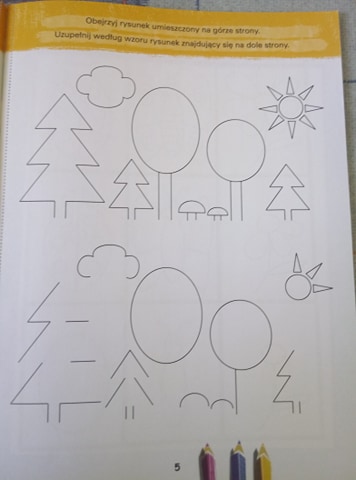 